    UNIVERSIDAD NACIONAL DE CHIMBORAZO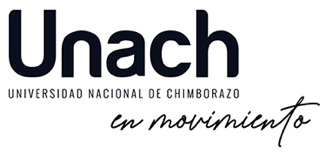 COMPETENCIAS LINGÜÍSTICASHORARIOS DE INGLÉSFACULTAD DE CIENCIAS POLITICAS Y ADMINISTRATIVASCÓDIGO DE INSCRIPCIÓN 4PERIODO ACADÉMICO: MAYO – SEPTIEMBRE 2021INFORMACIÓN IMPORTANTE:Fechas de inscripción en el sistema SICOA: 9 – 10 – 11 de mayo.Para los estudiantes que rindieron la prueba de ubicación y fueron promovidos a un nivel superior a primero (deben matricularse con la Secretaria de Competencias Lingüísticas en las fechas establecidas al correo: nsanandres@unach.edu.ec) (principal) o yeseniaecheverria@unach.edu.ecNo realizar la inscripción por medio de teléfono celular.Imprimir la inscripción y presentarla el primer día de clase al respectivo docente,Imprimir el pago de segunda inscripción y cancelar en el Dpto. Financiero para legalizar la inscripción.NOTA: NO HABRÁ CAMBIOS DE PARALELOS.PRIMER NIVEL INGLÉSCURSO INGLÉS:  1” A4”AULA:  Sala de Internet: 1 Sala de Lectura:1     CAMPUS: Edison Riera-Edificio CTEAULA:  Sala de Lectura 3                                       AULA:  Laboratorio CTE 302                                                           CURSO INGLÉS:  1” B4”AULA: Laboratorio CTE 302                                  CAMPUS:  Edison Riera -Edificio CTEAULA: Sala de Internet: 1 Sala de Lectura:1         AULA: Laboratorio CTE 304                                  CURSO INGLÉS:  1” C4”AULA: J200                             CAMPUS: Edison Riera-Edificio Ciencias Políticas, Bloque JCURSO INGLÉS:  1” D4”AULA: 201    	                           CAMPUS: Edison Riera-Edificio Ciencias Políticas, Bloque J CURSO INGLÉS:  1” E4”AULA: 400    	                          CAMPUS: Edison Riera-Edificio Ciencias Políticas, Bloque J CURSO INGLÉS: 1 “F4”AULA: A1052		 CAMPUS: Edison Riera Edificio Ciencias Políticas, Bloque AAULA: K3005		 CAMPUS: Edison Riera Edificio Ciencias Políticas, Bloque KCURSO INGLÉS: 1 “G4”AULA: L 502			                            CAMPUS: Edison Riera-Bloque L bar comedorAULA: CTE-305		                                             CAMPUS: Edison Riera-Edificio CTEAULA: CTE-401		                                             CAMPUS: Edison Riera-Edificio CTESEGUNDO NIVEL INGLÉSCURSO INGLÉS:  2 “A4”AULA:  Laboratorio CTE 304                       CAMPUS: Ms. Edison Riera - Edificio: CTEAULA:   K 304                       CAMPUS: Edison Riera-Edificio Ciencias Políticas, Bloque KCURSO INGLÉS:  2” B4”AULA: Laboratorio CTE 305                                    CAMPUS: Edison Riera- Edificio: CTEAULA: K 300                          CAMPUS: Edison Riera-Edificio Ciencias Políticas, Bloque KCURSO INGLÉS: 2 “C4”AULA: J 200			          CAMPUS: Edison Riera-Edificio Ciencias Políticas, Bloque JAULA: A 100			                    CAMPUS: Edison Riera- Edificio Ingeniería, Bloque ACURSO INGLÉS: 2 “D4”AULA: L 201		 	    CAMPUS: Edison Riera- Edificio nuevo Bloque L Bar comedorAULA: J 304- J 201		        CAMPUS: Edison Riera-Edificio Ciencias Políticas, Bloque JCURSO INGLÉS:  2” E4”AULA: J202                                 CAMPUS: Edison Riera-Edificio Ciencias Políticas, Bloque JAULA: J300                                 CAMPUS: Edison Riera-Edificio Ciencias Políticas, Bloque JAULA: J404                                 CAMPUS: Edison Riera-Edificio Ciencias Políticas, Bloque JCURSO INGLÉS:  2” F4”AULA: J202                             CAMPUS: Edison Riera-Edificio Ciencias Políticas, Bloque JAULA: LAB 303                      CAMPUS: Edison Riera-Edificio CTEAULA: J404                             CAMPUS: Edison Riera-Edificio Ciencias Políticas, Bloque JCURSO INGLÉS:  2” G4”AULA: J201                             CAMPUS: Edison Riera-Edificio Ciencias Políticas, Bloque JAULA: J202                             CAMPUS: Edison Riera-Edificio Ciencias Políticas, Bloque JAULA: J301                             CAMPUS: Edison Riera-Edificio Ciencias Políticas, Bloque JTERCER NIVEL INGLÉSCURSO INGLÉS:  3” A4”AULA: J100, J404, J201          CAMPUS: Edison Riera-Edificio de Ciencias Políticas, bloque JCURSO INGLÉS:  3” B4”AULA: A103, J201, J404           CAMPUS: Edison Riera Edificio de Ciencias Políticas, bloque JCURSO INGLÉS:  3” C4”AULA: L300, L505   C                     AMPUS: Edison Riera-Edificio Ciencias Políticas, Bloque LAULA: LAB - CTE 401                                             CAMPUS: Ms. Edison Riera - Edificio: CTECURSO INGLÉS:  3” D4”AULA: L202, L704 	                     CAMPUS: Edison Riera-Edificio Ciencias Políticas, Bloque L AULA: Lab-CTE 404    	                                               CAMPUS: Edison Riera-Edificio CTECURSO INGLÉS:  3” E4”AULA: J202                                    CAMPUS: Edison Riera-Edificio Ciencias Políticas, Bloque JAULA: L302-L504                                             CAMPUS: Edison Riera, Bloque L Bar Comedor     CURSO INGLÉS:  3” F4”AULA: L801-L802                                             CAMPUS: Edison Riera, Bloque L Bar Comedor    AULA: Lab 403                                                          CAMPUS: Ms. Edison Riera - Edificio: CTECURSO INGLÉS:  3” G4”AULA: J202                                      CAMPUS: Edison Riera-Edificio Ciencias Políticas, Bloque JAULA: J301                                      CAMPUS: Edison Riera-Edificio Ciencias Políticas, Bloque JAULA: J403                                      CAMPUS: Edison Riera-Edificio Ciencias Políticas, Bloque JCURSO INGLÉS:  3” H4”AULA: J202                                      CAMPUS: Edison Riera-Edificio Ciencias Políticas, Bloque JAULA: J401                                      CAMPUS: Edison Riera-Edificio Ciencias Políticas, Bloque JAULA: J403                                      CAMPUS: Edison Riera-Edificio Ciencias Políticas, Bloque JCUARTO NIVEL INGLÉSCURSO INGLÉS:  4” A4”AULA: J201-J300,-J301          CAMPUS: Edison Riera, edificio de Ciencias Políticas, bloque JCURSO INGLÉS:  4” B4”AULA: J200, J201, J402          CAMPUS: Edison Riera, edificio de Ciencias Políticas, bloque JCURSO INGLÉS:  4” C4”AULA: L305-L501-L801                                 CAMPUS: Edison Riera, Bloque L Bar Comedor CURSO INGLÉS:  4” D4”AULA: J202-J203                     CAMPUS: Edison Riera-Edificio Ciencias Políticas, Bloque J    CURSO INGLÉS:  4” E4”AULA: J202-J203                     CAMPUS: Edison Riera-Edificio Ciencias Políticas, Bloque J   CURSO INGLÉS: 4 “F4”AULA: L 301		 	   CAMPUS: Edison Riera- Edificio nuevo Bloque L Bar comedorAULA: A 100			                 CAMPUS: Edison Riera- Edificio Ingeniería, Bloque A CURSO INGLÉS: 4 “G4” AULA: L 303		 	        CAMPUS: Edison Riera- Edificio nuevo Bloque L Bar comedorAULA: K 400 		           CAMPUS: Edison Riera-Edificio Ciencias Políticas, Bloque KAULA: J 301	                                    CAMPUS: Edison Riera-Edificio Ciencias Políticas, Bloque JCURSO INGLÉS:  4” H4”AULA: A104-A110                    CAMPUS: Edison Riera-Edificio Ciencias Políticas-Bloque A   QUINTO NIVEL INGLÉSCURSO INGLÉS:  5 “A4”AULA: K401                             CAMPUS: Edison Riera-Edificio Ciencias Políticas, Bloque KCURSO INGLÉS:  5” B4”AULA: J402                             CAMPUS: Edison Riera-Edificio Ciencias Políticas, Bloque JAULA: Lab-CTE 301                                            CAMPUS: Ms. Edison Riera - Edificio: CTECURSO INGLÉS:  5” C4”AULA: J402                               CAMPUS: Edison Riera-Edificio Ciencias Políticas, Bloque JAULA: K400                             CAMPUS: Edison Riera-Edificio Ciencias Políticas, Bloque KCURSO INGLÉS:  5” D4”AULA: J302-J402                    CAMPUS: Edison Riera-Edificio Ciencias Políticas, Bloque JAULA: Lab-CTE 302                                           CAMPUS: Ms. Edison Riera - Edificio: CTECURSO INGLÉS:  5 “E4”AULA: J204                              CAMPUS: Edison Riera-Edificio Ciencias Políticas, Bloque JCURSO INGLÉS:  5 “F4”AULA: L700                                                                          CAMPUS: Edison Riera-Bloque LCURSO INGLÉS:  5” G4”AULA: J404                              CAMPUS: Edison Riera-Edificio Ciencias Políticas, Bloque JAULA: CTE- LAB 302                                        CAMPUS: Ms. Edison Riera - Edificio: CTECURSO INGLÉS:  5” H4”AULA: L702                            CAMPUS: Edison Riera-Edificio Ciencias Políticas, Bloque LAULA: CTE- LAB 304                                         CAMPUS: Ms. Edison Riera - Edificio: CTESEXTO NIVEL INGLÉSCURSO INGLÉS:  6” A4”AULA: J400-J403                      CAMPUS: Edison Riera-Edificio Ciencias Políticas, Bloque JAULA: L605                        CAMPUS: Edison Riera -Edificio nuevo, Bloque L Bar ComedorCURSO INGLÉS:  6” B4”AULA: K401                            CAMPUS: Edison Riera-Edificio Ciencias Políticas, Bloque KAULA: L500-L605             CAMPUS: Edison Riera -Edificio nuevo, Bloque L Bar ComedorCURSO INGLÉS:  6” C4”AULA: Lab-CTE 302   	                                        CAMPUS: Edison Riera-Edificio CTEAULA: Lab-CTE 401   	                                        CAMPUS: Edison Riera-Edificio CTECURSO INGLÉS:  6” D4”AULA: J404 	                            CAMPUS: Edison Riera-Edificio Ciencias Políticas, Bloque J AULA: K300                             CAMPUS: Edison Riera-Edificio Ciencias Políticas, Bloque K AULA: L303                              CAMPUS: Edison Riera-Edificio Ciencias Políticas, Bloque LCURSO INGLÉS:  6 “E4”AULA: K301-K400                      CAMPUS: Edison Riera-Edificio Ciencias Políticas, Bloque J AULA: L301                                 CAMPUS: Edison Riera-Edificio Ciencias Políticas, Bloque LMgS. Mónica K. Guerra Alvear.DELEGADA DE CCL-CCPPHORALUNESMARTESMIÉRCOLESJUEVESVIERNES14:00-16:001” A4”       Sala de Internet 1 Sala de lectura 116:00-18:001” A4” Sala de lectura 31” A4” Laboratorio CTE 302HORALUNESMARTESMIÉRCOLESJUEVESVIERNES14:00-16:001” B4”        Sala de Internet 1 Sala de lectura 116:00-18:001” B4” Laboratorio CTE 30218:00.20:001” B4” Laboratorio CTE 304HORALUNESMARTESMIÉRCOLESJUEVESVIERNES07:00-09:001” C4” (J200)        1” C4” (J200)                         11:00-13:001” C4” (J200)HORALUNESMARTESMIÉRCOLESJUEVESVIERNES7:00-9:001‘‘D4’’ (201)14:00-16:001‘‘D4’’ (201)16:00-18:001‘‘D4’’ (201)HORALUNESMARTESMIÉRCOLESJUEVESVIERNES12:00-14:001‘‘E4’’ (400)14:00-16:001‘‘E4’’ (400)1‘‘E4’’ (400)HORALUNESMARTESMIÉRCOLESJUEVESVIERNES14:00-16:001 “F4” (A105)1 “F4” (A105)1 “F4” (K300)HORALUNESMARTESMIÉRCOLESJUEVESVIERNES16:00-18:001 “G4” (L 502)1 “G4” (CTE 305)18:00-20:001 “G4” (CTE 401)HORALUNESMARTESMIÉRCOLESJUEVESVIERNES14:00-16:002 “A4” K30416:00-18:002 “A4” Laboratorio CTE 30418:00-20:002 “A4” Laboratorio CTE 304HORALUNESMARTESMIÉRCOLESJUEVESVIERNES14:00-16:002” B4” (K300)18:00.20:002” B4” Laboratorio CTE 3052” B4” Laboratorio CTE 305HORALUNESMARTESMIÉRCOLESJUEVESVIERNES14:00-16:002 “C4” (J 200)2 “C4(J 200)16:00-18:00 2 “C4” (A 100)HORALUNESMARTESMIÉRCOLESJUEVESVIERNES14:00-16:002 “D4” (J 304)2 “D4” (J201)18:00-20:002 “D4” (L201)HORALUNESMARTESMIÉRCOLESJUEVESVIERNES14:00-16:002” E4” (J 202)16:00-18:002” E4” (J300)18:00-20:002” E4” (J 404)HORALUNESMARTESMIÉRCOLESJUEVESVIERNES14:00-16:002” F4” (J202)16:00-18:002” F4” (Lab-CTE  303)18:00-20:002” F4” (J404)HORALUNESMARTESMIÉRCOLESJUEVESVIERNES14:00-16:002” G4” (J 202)16:00-18:002” G4” (J 301)18:00-20:002” G4” (J 201)HORALUNESMARTESMIÉRCOLESJUEVESVIERNES14:00-16:003” A4” (J100)16:00-18:003” A4”(J201)18:00-20:003” A4”(J404)HORALUNESMARTESMIÉRCOLESJUEVESVIERNES14:00-16:003” B4” (J201)16:00-18:003” B4” (A103)18:00-20:003” B4(J404)HORALUNESMARTESMIÉRCOLESJUEVESVIERNES14:00-16:003 “C4” (L300)16:00-18:003 “C4” (LAB CTE 401)3 “C4” (L505)HORALUNESMARTESMIÉRCOLESJUEVESVIERNES14:00-16:003 “D4” L20216:00-18:00 3 “D4” (LAB CTE 404)18:00-20:003 “D4” (L704)HORALUNESMARTESMIÉRCOLESJUEVESVIERNES11:00-13:003” E4” (J 202)14:00-16:003” E4” (L 302)3” E4”(L504)HORALUNESMARTESMIÉRCOLESJUEVESVIERNES14:00-16:003” F4”(L802)3” F4” (L302)16:00-18:003” F4” (CTE 403)HORALUNESMARTESMIÉRCOLESJUEVESVIERNES14:00-16:003” G4” (J 202)16:00-18:003” G4”(J301)18:00-20:003” G4” (J 403)HORALUNESMARTESMIÉRCOLESJUEVESVIERNES14:00-16:003”H4” (J 202)16:00-18:003”H4” (J 403)18:00-20:003”H4” (J 401)HORALUNESMARTESMIÉRCOLESJUEVESVIERNES14:00-16:004” A4”(J201)4” A4”(J301)16:00-18:004” A4” (J300)HORALUNESMARTESMIÉRCOLESJUEVESVIERNES14:00-16:004” B4” (J201)16:00-18:004” B4” (J200)4” B4” (J402)HORALUNESMARTESMIÉRCOLESJUEVESVIERNES14:00-16:004” C4” (L 801)16:00-18:004” C4” (L 501)4” C4” (L 305)HORALUNESMARTESMIÉRCOLESJUEVESVIERNES07:00-09:004” D4” (J 203)11:00-13:004” D4” (J 202)4” D4” (J 203)HORALUNESMARTESMIÉRCOLESJUEVESVIERNES07:00-09:004” E4” (J 203)4” E4” (J 202)11:00-13:004” E4” (J 202)HORALUNESMARTESMIÉRCOLESJUEVESVIERNES14:00-16:0016:00-18:004 “F4” (A 100)4 “F4” (L 301)18:00-20:004 “F4” (A 100)HORALUNESMARTESMIÉRCOLESJUEVESVIERNES14:00-16:004 “G4” (J 301)18:00-20:004 “G4” (L 303)4 “G4”(K 400)HORALUNESMARTESMIÉRCOLESJUEVESVIERNES14:00-16:004”H4” (A104)4”H4”(A104)16:00-18:004”H4” (A110)HORALUNESMARTESMIÉRCOLESJUEVESVIERNES14:00-16:005 “A4” (K401)5 “A4” (K401)5 “A4” (K401)HORALUNESMARTESMIÉRCOLESJUEVESVIERNES16:00-18:005 “B4”(Lab-CTE 301)5 “B4”(J402)5 “B4”(J402)HORALUNESMARTESMIÉRCOLESJUEVESVIERNES14:00-16:005” C4” (K 400)5” C4”(J402)5” C4”(J402)HORALUNESMARTESMIÉRCOLESJUEVESVIERNES14:00-16:005 “D4” (J302)5 “D4”(J402)16:00-18:005” D4”(Lab-CTE 302)HORALUNESMARTESMIÉRCOLESJUEVESVIERNES07:00-09:005 “E4”(J204)5 “E4”(J204)10:00-12:005 “E4”(J204)HORALUNESMARTESMIÉRCOLESJUEVESVIERNES07:00-09:005 “F4” (L700)5 “F4” (L700)10:00-12:005 “F4” (L700)HORALUNESMARTESMIÉRCOLESJUEVESVIERNES7:00-9:005” G4”(J404)5” G4” (J404)9:00-11:005 “G4” (CTE LAB 302)HORALUNESMARTESMIÉRCOLESJUEVESVIERNES14:00-16:005” H4” (CTE LAB 304)5” H4” (L702)16:00-18:005” H4” (CTE LAB 304)HORALUNESMARTESMIÉRCOLESJUEVESVIERNES11:00-13:006” A4”(J 400)6” A4”(J403)6” A4” (L 605)HORALUNESMARTESMIÉRCOLESJUEVESVIERNES09:00-11:006 “B4”(K401)10:00-12:006 “B4”(L500)11:00-13:006 “B4” (L605)HORALUNESMARTESMIÉRCOLESJUEVESVIERNES9:00-11:006 “C4” (LAB CTE 302)14:00-16:006 “C4” (LAB CTE 40116:00-18:00 6 “C4” (LAB CTE 401HORALUNESMARTESMIÉRCOLESJUEVESVIERNES7:00-9:006 “D4” L3039:00-11:00 6 “D4” J40418:00-20:006 “D4” K300HORALUNESMARTESMIÉRCOLESJUEVESVIERNES14:00-16:00 6 “E4” K4006 “E4” L30118:00-20:006 “E4” K301